令和　　年　　月　　日自治会加入促進リーフレット　印刷申込書				　　  自治会名　 　　　　　　　　　自治会					住　　所　流山市　　　　　　　　　　					氏　　名　　　　　　　　　　　　　　　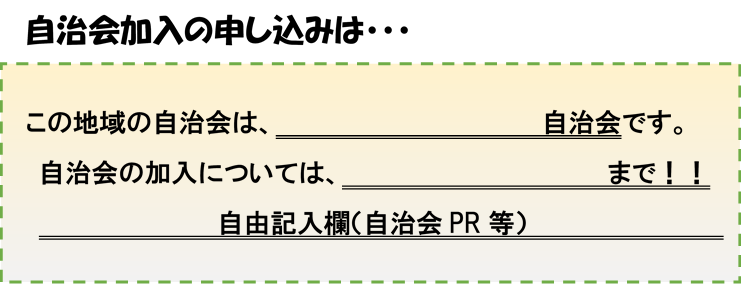 項　目内　容種類□イラストを使用したリーフレット□写真を使用したリーフレット追記希望事項※記入例は裏面をご参照ください。①（　　　　　　　　　　　　　　　　　）自治会追記希望事項※記入例は裏面をご参照ください。②自治会の加入については、（　　　　　　　　　　　　　　　　　　）まで！追記希望事項※記入例は裏面をご参照ください。③自由記入欄（自治会PR等）（　　　　　　　　　　　　　　　　　　　　　　）連絡先印刷枚数印刷枚数　　　　枚※原則３５枚以上とします。ＰＤＦデータ送信先メールアドレス（　　　　　　　 　　　＠　　　　　　　　　　）※ＰＤＦデータの提供を希望される場合は、記入をお願いします。その他